Таблица результатов игр    по   настольному теннису среди команд юношей 2004-2007 г. рож. на первенство Ленинского округа г. Иркутска 16  февраля   2022 года                              Подгруппа  «В»                                       спортивный зал  школы № 69Старшие судьи:   В.А. Федосеев – шк № 69Директор ДЮСШ № 4 _______ (А.Л. Любимов)№ п/пКоманды1234ОчкиМ1Школа № 53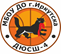 2:120:210:21432Школа № 571:211:211:21343Школа   № 672:022:122:02614Школа № 29  2:022:120:2152